O.N.G A.MA.DE.COM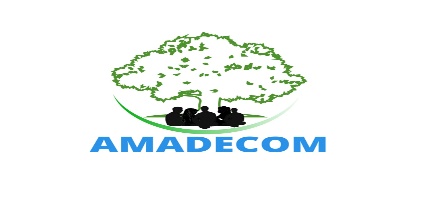 L’ONG AMADECOM dans le cadre de la mise en œuvre du Projet intitulé « Santé des ménages et de la communauté » (HCH) en partenariat avec URC (University Research Co., LLC) dans la Région de Ségou recherche de deux (02) Districts Officers (DO). Les postes sont basés à Ségou (Districts Sanitaires de la Région de Ségou). Les dossiers de candidature composés d’une demande, d’une lettre de motivation, d’un Curriculum Vitae, d’une copie des diplômes et attestations de travail sont à envoyer à l’adresse électronique : recrutementamadecomdo@gmail.com/ Date d’envoi des dossiers : le 19/02/2024 ;Date de clôture :23/02/2024 à 16 h 00. 